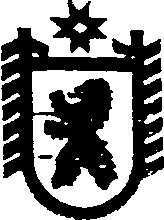 Республика КарелияАДМИНИСТРАЦИЯ ВАЛДАЙСКОГО СЕЛЬСКОГГО ПОСЕЛЕНИЯПОСТАНОВЛЕНИЕот 26 декабря  2016 года   №  63п.ВалдайО внесении изменений в постановление администрации Валдайского сельского поселения № 51 от 9 ноября 2016 года  «Об утверждении правил определения требований к отдельным видам товаров, работ, услуг (в том числе предельные цены товаров, работ, услуг), закупаемым для обеспечения муниципальных нужд органов местного  самоуправления Валдайского сельскогго поселения и подведомственны  им  казенных и бюджетных учрежденийАдминистрация Валдайского сельскогго поселения   п о с т а н о в л я е т:   1. Внести в преамбулу постановления администрации Валдайского сельского поселения № 51 от 9 ноября 2016 года «Об утверждении правил определения требований к отдельным видам товаров, работ, услуг (в том числе предельные цены товаров, работ, услуг), закупаемым для обеспечения муниципальных нужд органов местного  самоуправления Валдайского сельскогго поселения и подведомственны  им  казенных и бюджетных учреждений»  следующие изменения:Слова «от 31.03.2016 № 261» заменить словами «от 9.11.2016 № 55»3. Обнародовать настоящее постановление путем размещения его на официальном сайте Сегежского муниципального района, раздел «Муниципальные образования - Валдайское сельское поселение» (http://home.onego.ru/~segadmin/omsu_selo_Valday).             Глава  Валдайского сельскогго поселения                                                                   В.М.Забава 